海洋地球科学院2023年综合考核网络远程面试考生要求一、面试准备1.选择独立封闭的房间作为网络远程面试考场。2.准备一台电脑（带摄像头和麦克风）和一部智能手机，或两部智能手机。两台设备中，第一台为主设备（建议使用笔记本或PC机），要求放置在考生座位正前方，视频监控范围应保证考生在坐姿状态下能够完整清晰覆盖头部到桌面位置，面试过程中要始终保持双手在屏幕中显示；另一台为辅助设备，放置于考生后方45度位置，确保监控范围覆盖第一台设备的显示屏幕和考生本人头部、背部、手部，标准规范参考下图。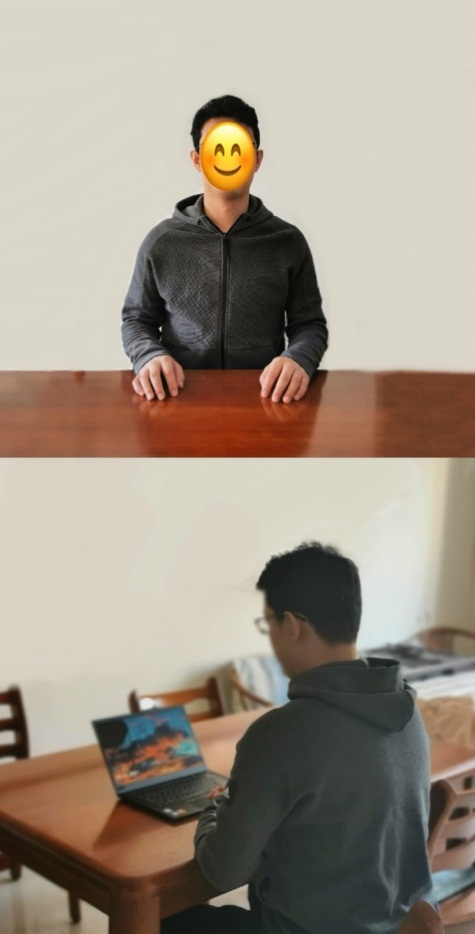 两台设备应全部打开视频功能，关闭除远程面试系统以外的其他软件（含浏览器、QQ、微信、文档、手机短信等）。辅助设备要关闭音频功能，避免影响面试。3.确保设备接入宽带网络或畅通的4G网络且电量充足。4.下载最新版本腾讯会议并熟练操作。建议考生注册两个账号分别登录主设备和辅设备的app端。备用平台为钉钉，也请考生提前下载，熟悉操作。5.提前准备身份证等有效证件，以备核验。二、面试流程1.加入腾讯会议，输入会议号，改名为：主机位为“面试序号-姓名-身份证后4位-主机位”，副机位为“面试序号-姓名-身份证后4位-副机位”，输入会议密码登陆（主机位、副机位均须登陆）；考生须按照学院要求提前20分钟进入等候室，等待面试开始。2.进入面试间，根据考官提示进行身份验证，身份验证通过后开始面试。3. 面试安排    线上测试：9月19日9:30-10:30；思想政治素质和品德考核：9月19日14:00-17:00。 (考核会议号、密码将在 9月19日前通过邮箱发布，所有考生收到后请及时回复确认“收到”，并按时参加)。第一组为：地质学科（地质学一级学科、海洋地质学）；第二组为：地球物理学科（地质资源与地质工程一级学科、海洋地球物理学）和资源与环境（地质工程），考生根据随机抽取的面试次序依次参加面试。4.  综合面试 ：9月20 日9:00-17:00。(考核会议号和密码将在9月20日前通过邮箱发布。所有考生收到后请及时回复“确认收到”，并按时参加)。第一组为：地质学科（地质学一级学科、海洋地质学）；第二组为：地球物理学科（地质资源与地质工程一级学科、海洋地球物理学）和资源与环境（地质工程），考生根据随机抽取的面试次序依次参加面试。5.面试结束，按工作人员的指令离开面试间。